KENT GROWER OF THE YEAR AWARD APPLICATION FORMAre you a Kent-based agriculture, horticulture, aquaculture or livestock business growing/farming product for human consumption? Do you care for Kent’s countryside and its environment?
 The aim of this award is to recognise the hard work that goes into caring for Kent’s countryside and its environment by those working on or caring for the land.The application should demonstrate what you do to look after Kent’s countryside where your business is situated and how you also look after the environment. Show how what you do benefits our beautiful countryside. The award is open to farmers across Kent involved in agriculture, horticulture, viticulture, aquaculture or livestock rearing. This list is not exhaustive so if you’re not sure if your business is eligible, please ask. Please complete the simple application form overleaf adding pages and photographs if you wish to support your application. If you would like to talk to someone about your application please contact the Pink team at: info@producedinkent.co.uk.JudgingFinalists will be contacted after the closing date to arrange a follow-up meeting with the judges between 15 and 23 March 2021 – either virtual or in person – to discuss the business in more detail.PLEASE ENSURE THAT SOMEONE FROM THE BUSINESS WILL BE AVAILABLEBETWEEN THESE DATES!CLOSING DATE FOR ENTRIES IS SUNDAY 5PM 7TH OF MARCH 2021Tell us about your business – please complete all sectionsPlease tell us why your business deserves to win the awardPlease return your completed forms with any attachments to: info@producedinkent.co.uk before 5pm 7th March 2021This award is supported by the Taste of Kent Awards and sponsored by NFU Mutual. 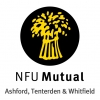 Business Name: Contact Name: Job Title: Email Address: Address: Website address:Tel: Mobile No: Type of Business: What is the nature of your main business and what makes it unique?Type your answer hereHow do you use innovation to improve productivity and aid business growth?Type your answer hereHow does your business contribute to the preservation of Kent’s countryside? Type your answer hereWhat measures have you taken to make your business more environmentally sustainable? (Think: Reduce, reuse, waste& recycling, carbon targets, animal welfare for example)Type your answer hereHow do you engage with the local community (Think: employment, community initiatives etc.)Type your answer hereWhat are your longer-term plans for your business?Type your answer hereAny written documentation in support of the above questions will help the judges make a more informed decision – please attach separately when sending in the formType your answer here